附件：「108年藥品短缺計畫聯絡窗口資料表」QR CODE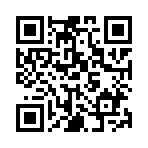 